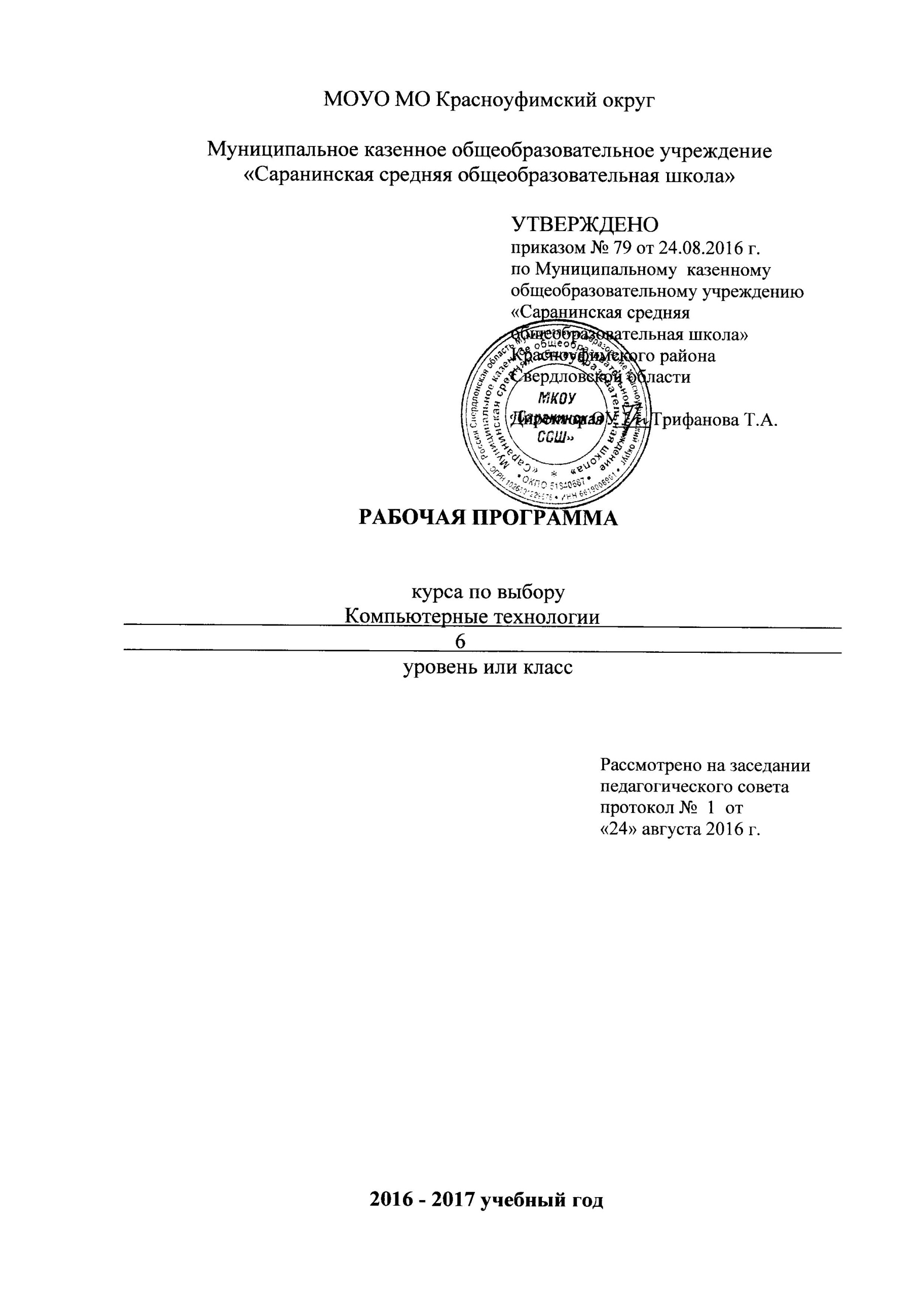 Аннотацияк курсу по выбору «Информатика»Рабочая программа по информатике для 6 класса составлена в соответствии с положениями Федерального государственного стандарта основного общего образования, на основе примерной программы основного общего образования по информатике, примерного базисного учебного плана, федерального перечня учебников, рекомендованных или допущенных к использованию в образовательном процессе в образовательных учреждениях, программы по информатике для основной школы: 5—9 классы.JI.Jl.Босовой, А.Ю. Босовой(М.: БИНОМ. Лаборатория знаний, 2013), методического пособия для учителя М.Н. Бородина (М.: БИ¬НОМ. Лаборатория знаний, 2013).Цели обученияИзучение информатики и информационных технологий в основной школе направлено на достижение следующих целей. В предметном направлении:овладение видами информационной учебной деятельности и компетенциями, необходимыми для успешного обучения и повседневной жизни;формирование механизмов мышления, характерного для информатики и информационной деятельности.Программа выполняет две основные функции.Межпредметные связи, преемственностьМежпредметные связи осуществляются в первую очередь с такими предметами, как:Математика;Русский язык;Физика;Химия;Биология;История;И др.Если учесть, что информатика ведется со 2-го по –ый класс по УМК Горячева А.В. с практикой на ПК; в 5-6 классе спецкурс по УМК Н.В. Макаровой, в 7-м спецкурс по Н.Д. Угриновичу, в 8-9 классах по УМК Н.В. Макаровой, то преемственность в обучении информатики с практикой на ПК со 2-го класса сохраняется.Используемые технологии, методы и формы работы.Личностно-ориентированные технологии;Информационные технологии;Проблемно-поисковые технологии;Репродуктивный метод: беседа, фронтальный опрос, лекция;Частично-поисковой метод;Проектный метод.Особенности организации учебного процесса.Типы уроков:Урок ознакомления с новым материалом;Урок обобщения и систематизации знаний;Урок проверки и коррекции знаний и умений;Комбинированный урок;Урок-зачет.Курс рассчитан: 17,5 часа в 6 классе;Пояснительная запискаОбщая характеристика программыРабочая программа по информатике для 6 класса составлена в соответствии с положениями Федерального государственного стандарта основного общего образования, на основе примерной программы основного общего образования по информатике, примерного базисного учебного плана, федерального перечня учебников, рекомендованных или допущенных к использованию в образовательном процессе в образовательных учреждениях, программы по информатике для основной школы: 5—9 классы.JI.Jl.Босовой, А..Ю. Босовой(М.: БИНОМ. Лаборатория знаний, 2013), методического пособия для учителя М.Н. Бородина (М.: БИ¬НОМ. Лаборатория знаний, 2013).Данная программа ориентирована на использование учебника Л.Л. Босовой, А.Ю. Босовой «Информатика»: учебник для общеобразовательных учреждений. М.: БИНОМ. Лаборатория знаний, 2013.Программа выполняет две основные функции.Информационно-методическая функция позволяет всем участникам образовательного процесса получать представления о целях, содержании, общей стратегии обучения, воспитания и развития учащихся средствами данного учебного предмета.Организационно-планирующая функция предусматривает выделение этапов обучения, структурирование учебного материала, определение его количественных и качественных характеристик на каждом из этапов.Общая характеристика учебного предметаИнформатика — это естественно-научная дисциплина о закономерностях протекания информационных процессов в системах различной природы, а также о методах и средствах их автоматизации.Многие положения, развиваемые информатикой, рассматриваются как основа создания и использования информационных и коммуникационных технологий — одного из наиболее значимых технологических достижений современной цивилизации. Вместе с математикой, физикой, химией, биологией курс информатики закладывает основы естественно-научного мировоззрения.Информатика имеет большое и все возрастающее число междисциплинарных связей, причем как на уровне понятийного аппарата, так и на уровне инструментария. Многие предметные знания и способы деятельности (включая использование средств И КТ), освоенные обучающимися на базе информатики, находят применение как в рамках образовательного процесса при изучении других предметных областей, так и в иных жизненных ситуациях, становятся значимыми для формирования качеств личности, т. е. ориентированы на формирование метапредметных и личностных результатов. На протяжении всего периода становления школьной информатики в ней накапливался опыт формирования образовательных результатов, которые в настоящее время принято называть современными образовательными результатами.Одной из основных черт нашего времени является всевозрастающая изменчивость окружающего мира. В этих условиях велика роль фундаментального образования, обеспечивающего профессиональную мобильность человека, готовность его к освоению новых технологий, в том числе информационных. Необходимость подготовки личности к быстро наступающим переменам в обществе требует развития разнообразных форм мышления, формирования у учащихся умений организации собственной учебной деятельности, их ориентации на деятельностную жизненную позицию.В содержании курса информатики основной школы целесообразно сделать акцент на изучении фундаментальных основ информатики, формировании информационной культуры, развитии алгоритмического мышления, реализовать в полной мере общеобразовательный потенциал этого курса.Курс информатики основной школы является частью непрерывного курса информатики, который включает в себя также пропедевтический курс в начальной школе и обучение информатике в старших классах (на базовом или профильном уровне). В соответствии с Федеральным государственным стандартом начального образования, учащиеся к концу начальной школы должны обладать ИКТ-компетентностью, достаточной для дальнейшего обучения. Далее, в основной школе, начиная с 5-го класса, они закрепляют полученные технические навыки и развивают их в рамках применения при изучении всех предметов. Курс информатики основной школы опирается на опыт постоянного применения ИКТ, уже имеющийся у учащихся, дает теоретическое осмысление, интерпретацию и обобщение этого опыта.В ходе изучения информатики в 6 классе основное внимание следует уделить развитию универсальных учебных действий, в частности изучению различных видов информации и способов ее представления и обработки, освоению информационных процессов, формированию и развитию умения построения индивидуального образовательного пространства. Учебный процесс следует строить на базе новых педагогических технологий, позволяющих реализовать различные траектории обучения, развить коммуникативные навыки, навыки самостоятельной работы, самооценки, целеполагания, рефлексии.Изучение информатики должно способствовать развитию следующих общеучебных навыков:умение работать с различными видами информации, самостоятельно планировать и осуществлять индивидуальную и коллективную информационную деятельность, представлять и оценивать ее результаты;формирование общеучебных понятий объект, система, модель, алгоритм и др.;воспитание ответственного и избирательного отношения к информации;развитие познавательных, интеллектуальных и творческих способностей учащихся;формирование информационно-правовой культуры.Цели обученияИзучение информатики и информационных технологий в основной школе направлено на достижение следующих целей.1.	В направлении личностного развития:развитие алгоритмического мышления;формирование информационно-правовой культуры, соблюдения авторского права, уважения к частной информации и информационному пространству;умение создавать и поддерживать индивидуальную информационную среду, обеспечиватьзащиту значимой информации и личную информационную безопасность, развитие чувства личной ответственности за качество окружающей информационной среды;приобретение опыта использования информационных ресурсов общества и электронных средств связи в учебной и практической деятельности; освоение типичных ситуаций по настройке и управлению персональных средств ИКТ, включая цифровую бытовую технику;умение осуществлять совместную информационную деятельность, в частности при выполнении учебных проектов;повышение своего образовательного уровня и уровня готовности к продолжению обучения с использованием ИКТ.2.	В метапредметном направлении:формирование умений использования методов и средств информатики: моделирования, формализации и структурирования информации; компьютерного эксперимента при исследовании различных объектов, явлений и процессов;овладение навыками постановки задачи при полной и неполной имеющейся информации;формирование умения планирования деятельности;контроль, анализ, самоанализ результатов деятельности;коррекция деятельности: внесение необходимых дополнений и корректив в план действий;умение выбирать источники информации, необходимые для решения задачи;умение выбирать средства И КТ для решения задач из разных сфер человеческой деятельности;моделирование — преобразование объекта из чувственной формы в знаково-символическую модель;выбор языка представления информации в модели в зависимости от поставленной задачи;преобразование модели - изменение модели с целью адекватного представления объекта моделирования;формирование умений представления информации в виде информационных моделей различных видов на естественном, формализованном и формальном языках.3. В предметном направлении:овладение видами информационной учебной деятельности и компетенциями, необходимыми для успешного обучения и повседневной жизни;формирование механизмов мышления, характерного для информатики и информационной деятельности.Учебно-тематический планпо информатикеКласс  6	Учитель: Нефёдов Андрей Юрьевич	Всего 17,5 час; в неделю 0,5 час.Плановых контрольных уроков 0, зачетов 0, тестов 0 ч.;Административных контрольных 0 ч.Планирование составлено на основе Босова Л.Л., Босова А.Ю. Информатика. Программа для основной школы: 5-6 классы. 7-9 классы. М.: БИНОМ. Лаборатория знаний, 2013.Учебник: Босова Л.Л., Босова А.Ю. Информатика: учебник для 6 класса. М.: БИНОМ. Лаборатория знаний, 2013.Дополнительная литература: Босова Л.Л., Босова А.Ю. Информатика: рабочая тетрадь для 6 класса. М.: БИНОМ. Лаборатория зна¬ний, 2013.Босова Л.Л., Босова А.Ю. Информатика. 5—6 классы: методическое пособие. М.: БИНОМ. Лаборатория знаний,20013.Босова Л.Л., Босова А.Ю. Электронное приложение к учебнику «Информатика. 6 класс».Материалы авторской мастерской Л.Л. Босовой (metodist.lbz.ru)Учебно-тематическое планированиеКалендарно-тематическое планирование Содержание тем учебного курсаТема 1. Объекты окружающего мираСформировать понятие об объекте, множестве и их именах, объектах изучения в информатике, признаках объектов.Сформировать умения именовать объекты и множества, приводить примеры множеств, группировать объекты в множества по указанным типам, описывать признаки объектов.Тема 2. Компьютерные объектыСформировать понятие о компьютерных объектах: файлах и папках, именах файлов и папок, единицах измерения размеров файлов, объектах операционной системы.Сформировать практические навыки именованияфайлов и папок, описания свойств объектов операционной системы, выполнения элементарных действий над объектами операционной системы, действий перевода между единицами измерения объема информации, навыки настройки рабочего стола, панели задач, работы с окнами, создания папок, упорядочивания содержимого папок, поиска информации о свойствах компьютера и устройствах хранения данных, объектов файловой системы.Тема 3. Отношения объектов и их множествСформировать знание об отношениях между объектами и множествами, о способах графического представления состава множества: схема состава, схема отношения, круги Эйлера.Сформировать практические навыки приводить примеры отношений и описывать отношения, указывать действия с объектом, описывать отношения между множествами, определять составные части объектов, количественно измерять множества и отношения между множествами, построения графических изображений, состоящих из совокупности геометрических фигур, работы с инструментами закраски, изменения свойств объектов, графическими примитивами и автофигурами.Тема 4. Разновидности объектов и их классификацияСформировать знание о подмножестве, отношении разновидностей, схеме разновидностей, классификацией объектов и признаками (основаниями) классификаций.Сформировать практические умения устанавливать и характеризовать отношения между множествами, классифицировать объекты по различным основаниям классификации, приводить примеры классификации, определять основания классификации.Сформировать практические навыки работы в среде текстового процессора по созданию текстовых документов, удовлетворяющих определенным требованиям, проверке правописания, работы со шрифтами.Тема 5. Системы объектовСформировать представление о системе, системном подходе, составе и структуре системы, взаимодействии системы и окружающей среды, системе как «черном ящике».Сформировать навыки выделения системы, надсистемы, подсистемы, описания примеров взаимодействия системы и среды, определения входов и выходов системы.Сформировать практические навыки работы с графическими объектами в среде текстового редактора: импортировать, перемещать, удалять, копировать и перемещать графические объекты в текстовые документы, изменять свойства графических объектов.Тема 6. Персональный компьютер как системаСформировать представление о персональном компьютере как подсистеме и надсистеме, аппаратном, программном, аппаратно-программном и пользовательском интерфейсе.Сформировать практические навыки работы с графическими объектами в среде текстового редактора: группировать и разгруппировывать сложные графические объекты, редактировать графические объекты и создавать геометрические объекты средствами текстового редактора.Тема 7. Как мы познаем окружающий мирСформировать понимание значимости информации для человека, способов познания: через чувственное восприятие, абстрактное мышление, формы получения знаний о реальном мире через чувственное и логическое познание.Сформировать практические навыки работы в среде текстового процессора: операции копирования, вставки, поиска, ввода специальных символов, параллельной работы с несколькими документами.Тема 8. Понятие как форма мышленияСформировать представление о понятии, основных логических приемах формирования понятия, определение понятия.Сформировать навыки выделения существенных свойств объектов, применения методов анализа, синтеза, сравнения, обобщения, определения понятия при решении учебных задач.Сформировать практические навыки работы в среде графического редактора: создавать сложные объекты с использованием графических примитивов, конструировать и исследовать свойства графических объектов средствами графического редактора.Тема 9. Информационное моделированиеСформировать представление о модели объекта и ее назначении, целях и способах моделирования, разнообразии информационных моделей.Сформировать практические навыки информационного моделирования, определения принадлежности информационной модели определенному типу, определения прототипа информационной модели, создания графических моделей средствами прикладного программного обеспечения.Тема 10. Знаковые информационные модели Сформировать представление о видах знаковых информационных моделей: словесном описании и его стилях, научном и художественном описаниях, математических моделях.Планируемые результаты изучения учебного предметаИзучение информатики в основной школе направлено на достижение следующих результатов образования:овладение информационным моделированием как основным методом приобретения знаний: умения преобразовывать объект из чувственной формы в пространственно-графическую или знаково-символическую модель; строить разнообразные информационные структуры для описания объектов; читать таблицы, графики, диаграммы, схемы и т. д.; самостоятельно перекодировать информацию из одной знаковой системы в другую; выбирать форму представления информации в зависимости от поставленной задачи; проверять адекватность модели объекту и цели моделирования;освоение знаний, составляющих основу научных представлений об информации, информационных процессах, системах, технологиях и моделях;овладение умениями работать с различными видами информации с помощью компьютера и других средств информационных и коммуникационных технологий (ИКТ), организовывать собственную информационную деятельность и планировать ее результаты;развитие познавательных интересов, интеллектуальных и творческих способностей средствами ИКТ;воспитание ответственного отношения к информации с учетом правовых и этических аспектов ее распространения; избирательного отношения к полученной информации;выработка навыков применения средств ИКТ в повседневной жизни, при выполнении индивидуальных и коллективных проектов, в учебной деятельности, дальнейшем освоении профессий, востребованных на рынке труда.умение использовать термины информация, сообщение, данные, кодирование, алгоритм, программа; понимание различий между употреблением этих терминов в обыденной речи и в информатике;умения описывать размер двоичных текстов, используя термины бит, байт и производные от них; использовать термины, описывающие скорость передачи данных; записывать в двоичной системе целые числа от 0 до 256;умения кодировать и декодировать тексты при известной кодовой таблице;умения составлять неветвящиеся (линейные) алгоритмы управления исполнителями и записывать их на выбранном алгоритмическом языке (языке программирования);умение использовать логические значения, операции и выражения с ними;умение формально выполнять алгоритмы, описанные с использованием конструкций ветвления (условные операторы) и повторения (циклы), вспомогательных алгоритмов, простыхи табличных величин;умения создавать и выполнять программы для решения несложных алгоритмических задач в выбранной среде программирования;умение использовать готовые прикладные компьютерные программы и сервисы в выбранной специализации, работать с описаниями программ и сервисами;овладение навыками выбора способа представления данных в зависимости от поставленной задачи.Перечень учебно-методического обеспения1.	Босова Л.Л., Босова А.Ю. Информатика. Программа для основной школы: 5-6 классы. 7-9 классы. М.: БИНОМ. Лаборатория знаний, 2013.2.	Босова Л.Л., Босова А.Ю. Информатика: учебник для 6 класса. М.: БИНОМ. Лаборатория знаний, 2013.3.	Босова Л.Л., Босова А.Ю. Информатика: рабочая тетрадь для 6 класса. М.: БИНОМ. Лаборатория зна¬ний, 2013.4.	Босова Л.Л., Босова А.Ю. Информатика. 5—6 классы: методическое пособие. М.: БИНОМ. Лаборатория знаний,20013.5.	Босова Л.Л., Босова А.Ю. Электронное приложение к учебнику «Информатика. 6 класс».6.	Материалы авторской мастерской Л.Л. Босовой (metodist.lbz.ru)Список литературы Босова Л.Л., Босова А.Ю. Информатика. Программа для основной школы: 5-6 классы. 7-9 классы. М.: БИНОМ. Лаборатория знаний, 2013.Босова Л.Л., Босова А.Ю. Информатика: учебник для 6 класса. М.: БИНОМ. Лаборатория знаний, 2013.Босова Л.Л., Босова А.Ю. Информатика: рабочая тетрадь для 6 класса. М.: БИНОМ. Лаборатория зна¬ний, 2013.Босова Л.Л., Босова А.Ю. Информатика. 5—6 классы: методическое пособие. М.: БИНОМ. Лаборатория знаний,20013.Босова Л.Л., Босова А.Ю. Электронное приложение к учебнику «Информатика. 6 класс».Материалы авторской мастерской Л.Л. Босовой (metodist.lbz.ru)Приложения к программе№ п/пНаименование разделов и темКол. часовКол. часов№ п/пНаименование разделов и темТеор.Практ.1Объекты окружающего мира12Компьютерные объекты113Отношения объектов и их множеств114Разновидности объектов и их классификация115Системы объектов116Персональный компьютер как система17Как мы познаем окружающий мир118Понятие как форма мышления119Информационное моделирование1110Знаковые информационные модели1,5Всего:10,5717,5 часов17,5 часов№п\пТема урокаЦОРДомашнее заданиеДатаКорректированиедаты1Цели изучения курса информатики. Техника безопасности и организация рабочего места. Объекты окружающего мира.Плакаты: «Техника безопасности»;Презентации: «Техника безопасности».§12Компьютерные объекты. Работаем с основными объектами операционной системыкомпьютерный практикум (Работа1)3Файлы и папки. Размер файла. Работаем с объектами файловой системы§§24Разнообразие отношений объектов и их множеств. Отношение является элементом множества. Отношения между множествами§3 (с19 - 225Отношение входит в состав. Повторяем возможности графического редактора – инструменты создания графических объектов§3 с. 23 - 256Отношение является разновидностью. Классификация объектовЛогическая игра «Пары»§4 с. 28 - 307Классификация компьютерных объектов. Практическая работа №4Повторяем возможности текстового процессора – инструмента создания текстовых объектов. §4 с. 29 - 328Самостоятельная работа. Системы объектов. Разнообразие систем. Состав и структура системыИнтерактивные тесты: test1-1.xml, test1-2.xml;файлы для печати: тест1_1.doc, тест1_2.doc§5 с 33 - 369Система и окружающая среда. Система как черный ящик.Практическая работа 5. Знакомство с графическими возможностями текстового процессора§5 с. 36 - 3810Персональный компьютер как система.Презентация «ПК как система» Прр 6 Создаем компьютерный документ§ 6 с. 39 - 4111Как мы познаем окружающий мирПлакат «»; презентация «Как мы познаем окружающий мир»  Прр 6 Создаем компьютерный документ § 7 с. 42 - 4612Понятие как форма мышления. Как образуются понятияПрезентация . Прр7 Конструируем и исследуем графические объекты§8 с. 47 - 4913Определение понятияПрезентация.  Прр7 Конструируем и исследуем графические объекты§8 с. 49 - 51 14Информационное моделирование как метод познанияПрезентация. Прр 8 Создаем графические модели§9 с. 52 - 5815Словесные информационные модели. Словесные описанияПрезентация. Прр. 9Создаем словесные модели§10 с. 59 - 6216Словесные информационные модели. Математические моделиПрезентация «интерактивные тесты: test2-1.xml, test2-2.xml;файлы для печати: тест2_1.doc, тест2_2.doc§10 с. 62 - 6517Табличные информационные модели. Правила оформления таблицПрезентация Практическая работа №11 . Создаем табличные модели§ 11 с. 66 - 7118Решение логических задач с помощью нескольких таблиц. Вычислительные таблицыпрезентация Практическая работа №12. Создаем вычислительные таблицы в текстовом процессоре2. 11 с. 74 - 78